Assessment Guidance 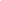 Risk AssessmentRisk AssessmentRisk AssessmentRisk AssessmentRisk AssessmentRisk Assessment for the activity ofFilm screenings and discussinsFilm screenings and discussinsDate        08/09/2018Club or SocietyNeurodiversity and Disability SocietyAssessorPresident or Students’ Union staff memberSigned offPART A PART A PART A PART A PART A PART A PART A PART A PART A PART A PART A (1) Risk identification(1) Risk identification(1) Risk identification(2) Risk assessment(2) Risk assessment(2) Risk assessment(2) Risk assessment(3) Risk management(3) Risk management(3) Risk management(3) Risk managementHazardPotential ConsequencesWho might be harmed(user; those nearby; those in the vicinity; members of the public)InherentInherentInherentResidualResidualResidualFurther controls (use the risk hierarchy)HazardPotential ConsequencesWho might be harmed(user; those nearby; those in the vicinity; members of the public)LikelihoodImpactScoreControl measures (use the risk hierarchy)LikelihoodImpactScoreFurther controls (use the risk hierarchy)Food allergiesRisk of allergic reaction to ingredients in food.Event attendees, organisers236Ensure all foods have ingredient lists/a list of common allergies available. 
Representatives to ask attendees if they have any allergies.If the food items may contain or do contain any common allergens, e.g. nuts, signs will be displayed to notify attendees of this:133Psychological reaction to sensitive subjects in the films.Feeling discomfort or triggering traumatic memories.236Content warnings provided during advertisement and immediately before the screening.122Rooms not being accessible for wheelchairsMissing the event. Feeling sad212Use accessible rooms. 111Trip hazardsFalling. Death. 339Put trip hazards out of the way. Warn about hazards which can't be put out of the way.224PART B – Action PlanPART B – Action PlanPART B – Action PlanPART B – Action PlanPART B – Action PlanPART B – Action PlanPART B – Action PlanPART B – Action PlanRisk Assessment Action PlanRisk Assessment Action PlanRisk Assessment Action PlanRisk Assessment Action PlanRisk Assessment Action PlanRisk Assessment Action PlanRisk Assessment Action PlanRisk Assessment Action PlanPart no.Action to be taken, incl. CostBy whomTarget dateTarget dateReview dateOutcome at review dateOutcome at review dateResponsible committee member signature: 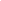 Responsible committee member signature: Responsible committee member signature: Responsible committee member signature: Responsible committee member signature: Responsible committee member signature: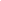 Responsible committee member signature:Responsible committee member signature:Print name: Erin Mayfield HowsonPrint name: Erin Mayfield HowsonPrint name: Erin Mayfield HowsonPrint name: Erin Mayfield HowsonDate: 08/09/2018Print name: Jamal KinsellaPrint name: Jamal KinsellaDate 08/09/2018EliminateRemove the hazard wherever possible which negates the need for further controlsIf this is not possible then explain why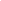 SubstituteReplace the hazard with one less hazardousIf not possible then explain whyPhysical controlsExamples: enclosure, fume cupboard, glove boxLikely to still require admin controls as wellAdmin controlsExamples: training, supervision, signagePersonal protectionExamples: respirators, safety specs, glovesLast resort as it only protects the individualLIKELIHOOD5510152025LIKELIHOOD448121620LIKELIHOOD33691215LIKELIHOOD2246810LIKELIHOOD11234512345IMPACTIMPACTIMPACTIMPACTIMPACTImpactImpactHealth & Safety1Trivial - insignificantVery minor injuries e.g. slight bruising2MinorInjuries or illness e.g. small cut or abrasion which require basic first aid treatment even in self-administered.  3ModerateInjuries or illness e.g. strain or sprain requiring first aid or medical support.  4Major Injuries or illness e.g. broken bone requiring medical support >24 hours and time off work >4 weeks.5Severe – extremely significantFatality or multiple serious injuries or illness requiring hospital admission or significant time off work.  LikelihoodLikelihood1Rare e.g. 1 in 100,000 chance or higher2Unlikely e.g. 1 in 10,000 chance or higher3Possible e.g. 1 in 1,000 chance or higher4Likely e.g. 1 in 100 chance or higher5Very Likely e.g. 1 in 10 chance or higher